生物多样性和生态系统服务政府间
科学与政策平台全体会议第九届会议2022年7月3日至9日，德国波恩临时议程会议开幕。组织事项：通过议程及工作安排；平台成员构成现状；选举主席团成员。接纳观察员。与会代表的全权证书。执行秘书关于2030年前滚动工作方案执行进展情况的报告。平台的财政和预算安排。评估知识：野生物种可持续利用专题评估；关于自然及其惠益（包括生物多样性以及生态系统功能和服务）所具多重价值之多元概念化的方法评估；关于企业对生物多样性和自然对人类贡献的影响和依赖的方法评估的范围界定报告；与政府间气候变化专门委员会的合作。建设能力、强化知识基础和支持政策：工作方案交付品和工作队工作计划；情景设想和模型工作队制定的自然未来框架。改善平台的成效。关于平台2030年前滚动工作方案其他内容的请求、意见和建议。全体会议的安排；全体会议今后届会的日期和地点。机制安排：关于平台及其秘书处工作的联合国协作伙伴关系安排。通过本届会议的各项决定和报告。会议闭幕。联合国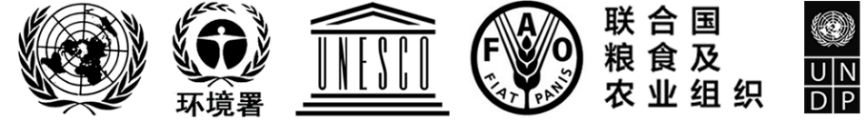 BESIPBES/9/1*IPBES/9/1*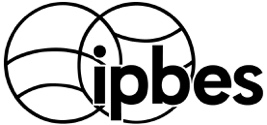 生物多样性和生态系统服务
政府间科学与政策平台Distr.: General 
14 October 2021ChineseOriginal: EnglishDistr.: General 
14 October 2021ChineseOriginal: English